ITALIAN 446 (in Italian)Marginal Masculinities: Contesting the Latin Lover in Post-War Italy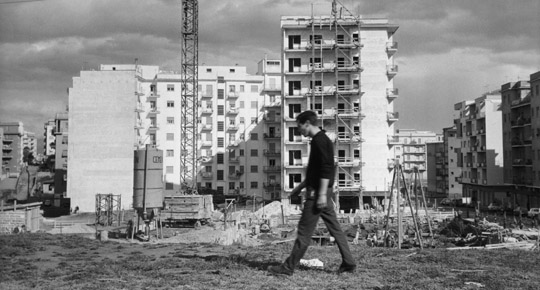 This course looks at the depiction of masculinity in Italian films in the decades after World War II.   We start with a discussion of Italian Fascism, focusing on its rhetoric of virility and violence.  In particular, students will trace how the regime used visual media –photography, sculpture and cinema– in order to invent its ideal man - bellicose, reproductive and macho.  Which men were considered worthy of imitation?  Alternately, whose bodies were said to dilute the nation’s potency?  With this as a backdrop, we then turn to cinematic and fictional representations of manhood in the post-war years.  Students will analyze films in light of historical context, imagery and narrative structure.  If the Fascist state tried to define acceptable borders of “manliness” through state-funded cinema, film directors after the war often used the camera to question inherited icons of manliness.  In this class, we will learn about the ways that cinema has framed and contested prevailing gender roles COURSE REQUIREMENTS:In this class, students will pay close attention to the relations between visual form and content, between film and viewer.  Written assignments and in-class activities will help us learn how to engage critically with a cinematic work. Students are expected to attend class regularly, coming ready to discuss all assigned films and readings.  Graded assignments will include short (5-7 page) argumentative essays.  In preparation for these essays, students will first complete a number of ungraded response papers.  In order to improve our analytical writing, all assignments will be peer-reviewed in class before the due date.  After the first week, a pair of students will lead class discussion for twenty minutes during each meeting. POSSIBLE FILMS:Scipio, l’africano (1937), Carmine GalloneOssessione (1949), Luchino ViscontiIl bell’Antonio (1960), Mauro BologniniLa Dolce Vita (1960), Frederico FelliniRocco e i suoi fratelli (1960), Luchino ViscontiLa notte (1961), Michelangelo AntonioniAccattone (1961), Pier Paolo Pasolini Divorzio all’italiana (1961), Pietro GermiEclisse (1962), Michelangelo AntonioniTeorema (1968), Pier Paolo PasoliniUna giornata particolare (1977), Ettore ScolaNOVELS:Bell’Antonio (1949), Vitaliano BrancatiSECONDARY READINGS (SOME EXCERPTED):Film under Fascism:The Enemy of the New Man: Homosexuality in Fascist Italy, Lorenzo BenadusiRe-Viewing Fascism 1922-1943, Jacqueline Reich“Unmaking the Fascist Man: Masculinity, Film and the Transition from Dictatorship,” Ruth Ben-Ghiat“Modernity and Masculinity in the Italian Colonial Cinema,” Ruth-Ben GhiatGender and Film in Post-War Italy:Technologies of Gender: Essays on Theory, Film, and Fiction, Teresa de LauretisBeyond the Latin Lover: Marcello Mastroianni, Masculinity and Italian Cinema, Jacqueline ReichHistory of Italian Cinema, Gian Piero Brunetta 